Розовик Ольга Георгиевна	                                                                                                                 83452-569336, RozovikOG@72to.ru 	                                                                                                   О направлении информацииУважаемые коллеги!В связи с изменением формата проведения занятий обучающихся общеобразовательных организаций Тюменской области в период с 08 по 13 ноября 2021 года в условиях действия дополнительных профилактических  ограничений направляем информацию о внесении изменений в график проведения муниципального этапа всероссийской олимпиады школьников по общеобразовательным предметам согласно приложению.Просим довести данный график до специалистов методических отделов, ответственных за организацию проведения олимпиады, руководителей образовательных организаций, педагогов, школьников  их родителей (законных представителей).Приложение на 2 л. в 1 экз.	          А.В. РайдерПриложениеЕдиный график проведения муниципального этапавсероссийской олимпиады школьников в 2021 годуТюменская область* 30 ноября 2021 года итоговое внесение результатов муниципального этапа олимпиады по экологии в АИС «Электронная школа»Время начала олимпиады по всем предметам в 10.00Внесение данных в АИС «Электронная школа» осуществляется после утверждения результатов олимпиады, согласно настоящему графику. Результаты по информатике и ОБЖ необходимо внести до 18.00 22 декабря 2021 года.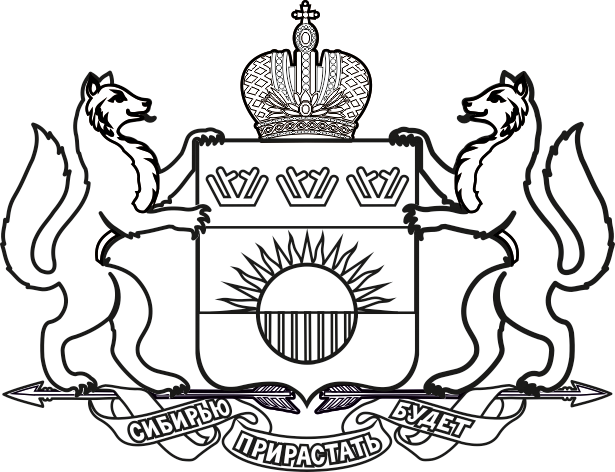 ЗАМЕСТИТЕЛЬ ГУБЕРНАТОРА ТЮМЕНСКОЙ ОБЛАСТИ,ДИРЕКТОР ДЕПАРТАМЕНТАОБРАЗОВАНИЯ И НАУКИТЮМЕНСКОЙ ОБЛАСТИул. Володарского, д. 49, г. Тюмень, 625000,тел. (3452) 56-93-00, факс (3452) 25-74-59,e-mail: dep_obraz@72to.ruРуководителяммуниципальных органовуправления образованиемДиректору ГАОУ ТО«Физико-математическая школа»Н.А. ФомичевойДиректору ГАОУ ТО«Гимназия российской культуры»Э.В. ЗагвязинскойДатаПредметКлассы (ШЭ)17 ноября(среда)Экономика7 – 1118 ноября(четверг)История7 – 1119 ноября(пятница)Физика7 – 1120 ноября(суббота)Биология7 – 1122 ноября(понедельник)Испанский язык7 – 1122 ноября(понедельник)Итальянский язык7 – 1122 ноября(понедельник)Китайский язык7 – 1122 ноября(понедельник)Татарский язык илитература7 – 1123 ноября(вторник)Французский язык(письменная часть)7 – 1124 ноября(среда)Французский язык(устная часть)7 – 1125 ноября(четверг)Экология*9 – 1126 ноября(пятница)Искусство (МХК)Теоретический тур7 – 1127 ноября(суббота)Искусство (МХК)Творческий тур7 – 1129 ноября(понедельник)Английский язык7 – 1130 ноября(вторник)Право9 - 112 декабря(четверг)Литература7 - 11До 2 декабря(четверг)внесение результатов муниципального этапа олимпиады по физике, истории, экономике, биологии, искусству, иностранным языкам, татарскому языку и татарской литературе в АИС «Электронная школа»внесение результатов муниципального этапа олимпиады по физике, истории, экономике, биологии, искусству, иностранным языкам, татарскому языку и татарской литературе в АИС «Электронная школа»3 декабря(пятница)Физическая культура(теория)7 - 11(девушки /юноши)3 декабря(пятница)Физическая культура(практика)7 - 11(девушки /юноши)4 декабря(суббота)Астрономия7 – 116 декабря(понедельник)Обществознание7 – 117 декабря(вторник)Русский язык7 – 118 декабря(среда)Химия7 – 119 декабря(четверг)Математика7 – 11До 10 декабря(пятница)внесение результатов муниципального этапа олимпиады по английскому языку, праву, литературе, физической культуре, астрономии в АИС «Электронная школа»внесение результатов муниципального этапа олимпиады по английскому языку, праву, литературе, физической культуре, астрономии в АИС «Электронная школа»10 декабря(пятница)Технология(теория)7 - 1111 декабря(суббота)Технология(практика, защита проекта)7 - 1113 декабря (понедельник)География7-11До 14 декабря(вторник)внесение результатов муниципального этапа олимпиады по обществознанию, русскому языку, химии в АИС «Электронная школа»внесение результатов муниципального этапа олимпиады по обществознанию, русскому языку, химии в АИС «Электронная школа»14 декабря(вторник)Немецкий язык(устная часть)7 – 1115 декабря(среда)Немецкий язык(письменная часть)7 – 1116 декабря(четверг)ОБЖ (теория)7 – 1117 декабря(пятница)ОБЖ (практика)7 – 1118 декабря(суббота)Информатика7 – 11До 20 декабря(понедельник)внесение результатов муниципального этапа олимпиады по математике, географии, технологии, немецкому языку в АИС «Электронная школа»внесение результатов муниципального этапа олимпиады по математике, географии, технологии, немецкому языку в АИС «Электронная школа»До 22 декабря(среда)внесение результатов муниципального этапа олимпиады по информатике и ОБЖ в АИС «Электронная школа»внесение результатов муниципального этапа олимпиады по информатике и ОБЖ в АИС «Электронная школа»